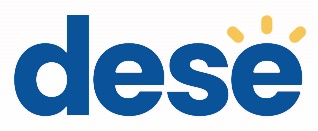 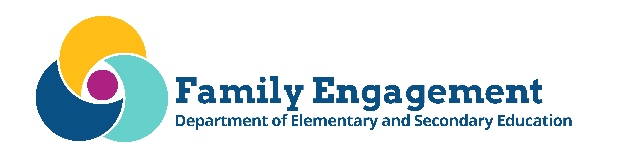 2023-2024 Family EngagementNetworking & Professional Development Series Calendar   Calendar last updated 9.29.23The Massachusetts Department of Elementary and Secondary Education (DESE) Office of Student and Family Support (SFS) is pleased to offer a series of networking and professional development opportunities focused on strengthening our partnership with families to build authentic and trusting relationships. The 2023-2024 series will be virtual (unless otherwise noted) and will include webinars and networking sessions. This brochure is available and will be on the SFS page.For questions, please contact olga.m.lopez@mass.gov or achievement@doe.mass.edu
The Massachusetts Department of Elementary and Secondary Education (DESE) Office of Student and Family Support (SFS) is pleased to offer a series of networking and professional development opportunities focused on strengthening our partnership with families to build authentic and trusting relationships. The 2023-2024 series will be virtual (unless otherwise noted) and will include webinars and networking sessions. This brochure is available and will be on the SFS page.For questions, please contact olga.m.lopez@mass.gov or achievement@doe.mass.edu
The Massachusetts Department of Elementary and Secondary Education (DESE) Office of Student and Family Support (SFS) is pleased to offer a series of networking and professional development opportunities focused on strengthening our partnership with families to build authentic and trusting relationships. The 2023-2024 series will be virtual (unless otherwise noted) and will include webinars and networking sessions. This brochure is available and will be on the SFS page.For questions, please contact olga.m.lopez@mass.gov or achievement@doe.mass.edu
Date/ TimeTopic                             DetailsThursday, Oct. 26, 2023Better Together Family Engagement Summit Fall 2023Annual Better Together Family Engagement Summit Fall 2023 The Department is pleased to announce that it will hold its second annual Better Together Family Engagement Summit on Thursday, October 26 at the Best Western Royal Plaza in Marlborough.Tuesday, Jan. 9, 202410:00am-11:30 Registration LinkTuesday, Jan. 23, 2024 10:00am-11:30am Registration LinkTuesday, Feb. 6, 2024 10:00am-11:30am Registration LinkAnti-Racist Family Engagement Learning Series 2.0Matthew Rodriguez and the Equity Imperative will lead this Learning SeriesThis learning series is designed to equip practitioners to foster transformational partnerships with the families they serve. We will weave together research with strategic action steps so that practitioners can build a strong sense of belonging for families, and interrupt inequitable systems that frequently disempower family voices. Participants should register for each session. Session #1: Our focus will be establishing a common understanding of the work to advance racial equity and justice, and how that connects with family engagement. We will explore a set of practical Look-Fors to help guide our understanding.Session #2: Our focus will be offering a space for participants to use the Look-Fors to inform the revision of current family engagement initiatives, or to design new ones with the goal being to advance racial equity and justice.Session #3: Our focus will be to outline specific, tangible, and practical steps each participant can take in order to build the kinds of transformational partnerships that our families and students deeply need.Tuesday, March 5, 202410:00am-11:30amRegistration Link Tues., March 19, 202410:00am-11:30 am  Registration LinkBuilding Educators CapacityDr. Danielle M. Perry from NYU Metro Center will lead this two-part workshopThis two-part virtual workshop will prioritize creating an interactive, supportive, and affirming environment where educators can embrace new strategies for engaging with families in meaningful ways. The workshop will be guided via PowerPoint slides that introduce core concepts and ideas. The facilitators will use visual examples, discussion points, and hold space for reflection throughout each session.  Participants should register for each session.Part 1: Strategies to Build Meaningful Relationships. The workshop will begin with an interactive activity that helps build community. Participants will be asked to reflect on their desires for their students/children regarding their education, and provide examples of the strategies they’re currently using to support their desiresPart 2: Navigating Roadblocks in Family Engagement. The workshop will begin with a quick recap on the meaning of family engagement that is culturally responsive and sustaining. Participants will engage in an interactive exercise that presents different vignettes and discuss together what they believe are practices that create welcoming and affirming schooling spaces for children and families and which do not.All sessions are Fridays, from 10:00 -11:00am 
Friday, Oct. 13, 2023Registration LinkFriday, Feb. 16, 2024Registration Link
Friday, June14, 2024Tentatively in person (details to be confirmed)Networking MeetingsQuarterly Networking Sessions